1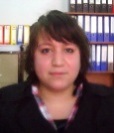 201010105019Büşra KARA1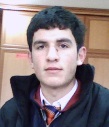 201010105055Kazım AVCI1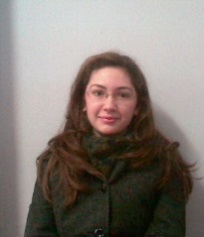 201010105086Hanife ERTAN1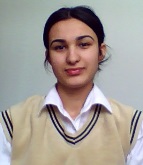 201110105002Nilüfer ÖKSÜZ1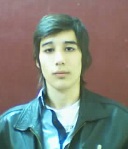 201110105003Ömer NAS1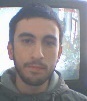 201110105004Ahmet Raşit KARA1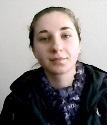 201110105005Ümmühan DERNEKCİOĞLU1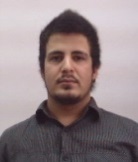 201010105015İbrahim GÜLTEKİN2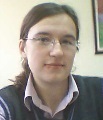 201110105006Neriman KÜÇÜK2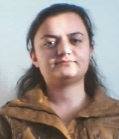 201110105007Kübra KAYAN2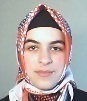 201110105009Sümeyye BAHADIR2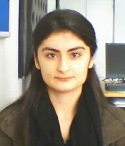 201110105010Hatice Ezgi BAL2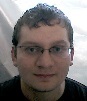 201110105012Mert BAŞARAN2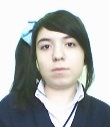 201110105013Meltem İNCE2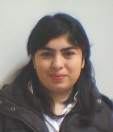 201110105014Emine TUNÇ2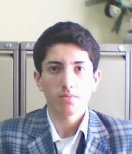 200910105013Erhan EMRE3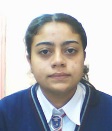 201110105015Mine AYDOĞDU3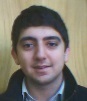 201110105016Onur GÖRMÜŞ3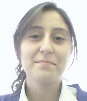 201110105018Neslihan AK3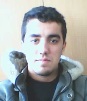 201110105019Çağlar ASLAN3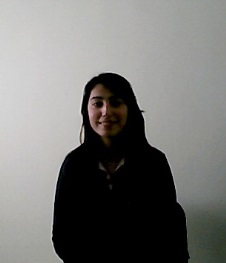 201110105020Betül Berna ŞUŞOĞLU3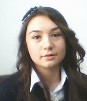 201110105022Nida RASGELE3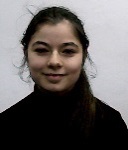 201110105023Duygu KARAGÖZ3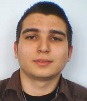 201110105024Doğukan YILMAZ4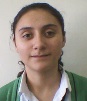 201110105025Sümeyye ÖZTÜRK4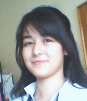 201110105027Kübra SİLAY4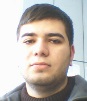 201110105028Fatih PEHLİVAN4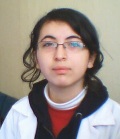 201110105029Melek Rüveyda KOCA4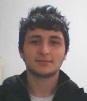 201110105030Özkan ÖZCAN4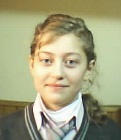 201110105031Zeynep AKGÜL4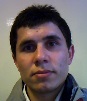 201110105032Rıdvan YURT4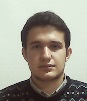 201110105034Semih FİLİZ5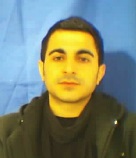 201110105035Harun TALİ5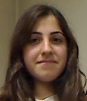 201110105036Ceyhan ORTAÇ5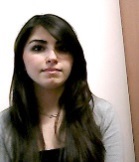 201110105040Yağmur YEDİGÖL5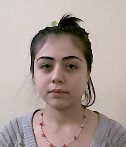 201110105041Burcu MANBAKİ5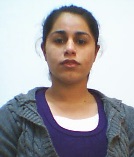 201110105043Çimen ALYAN5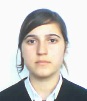 201110105044Ümran ALAN5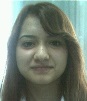 201110105046Kübra KÖSE5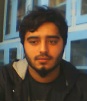 201010105011Volkan YILMAZ6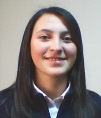 201110105047Tuğba ÖZAYDIN6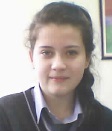 201110105048Merve ÖNCÜ6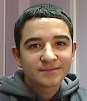 201110105049Ali KARABOĞA6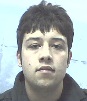 201110105050Uğur TOPALOĞLU6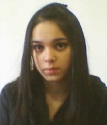 201110105053Özlem EŞİT6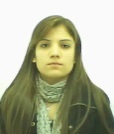 201110105056Serpil KÖSE6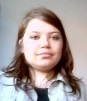 201110105058Ebru BEKİROĞLU6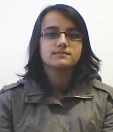 201110105059Bengü SAAT7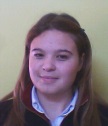 201110105060Fevziye ASLAN7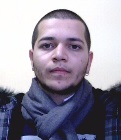 201110105063Uğur TÜRKMEN7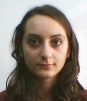 201110105065Burcu Melis DOĞAN7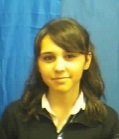 201110105066Büşra YILMAZ7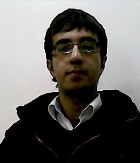 201110105069İbrahim TEBER7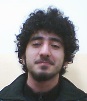 201110105072Halil FİDAN7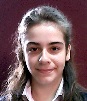 201110105073Gizem SARKUN7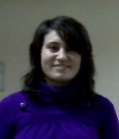 201110105076Sedef TÜMER8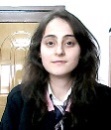 201110105064Damla KELEŞ8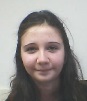 201110105077Merve ERTAŞ8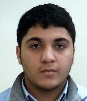 201110105078Yusuf ÇİMEN8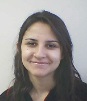 201110105083Ezgi BEKİL8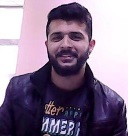 201110105085Doğukan COŞKUN8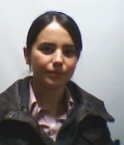 201110105086Meryem DEMİR8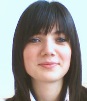 201110105088Tuğba EKİZ8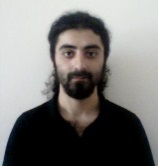 201110105090Aydın DERAN9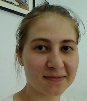 201110105101Yasemin ACAR9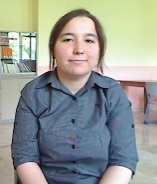 201110105103Ayşe ACAR9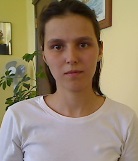 201110105104Fatma SÜZER9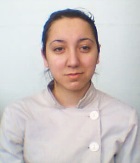 201110105105Melek TEKİN9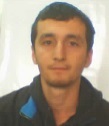 201110105107Fatih KARADAĞ9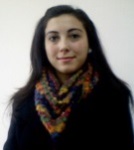 201210105022Burcu YALDIZ9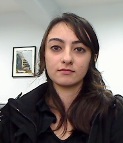 201210105035Aysel ERDİNÇ9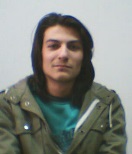 201010105083Nevzat ÖZTÜRK